\8В организационный комитет школьного этапа всероссийской олимпиады школьников(Ф.И.О. родителя (законного представителя) проживающего (ей) по адресуЗАЯВЛЕНИЕПрошу допустить____________________________________________________________(Ф.И.О. ребенка)обучающегося класса__________________________________________________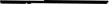 (наименование образовательной организации) к участию в школьном этапе всероссийской олимпиады школьников в 2022/2023 учебном году по следующим предметам (с указанием класса):в том числе с использованием технических средств (образовательной организации/собственных)С Порядком проведения всероссийской олимпиады школьников, утвержденным приказом Министерства просвещения Российской Федерации от 27.11.2020 № 678 «Об утверждении Порядка проведения всероссийской олимпиады школьников», сроками и местами проведения школьного этапа по каждому общеобразовательному предмету, требованиями к организации и проведению школьного этапа олимпиады по каждому общеобразовательному предмету ознакомлен (а).	Дата	Подпись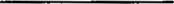 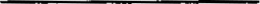 Примечание. Заявление заполняется родителем (законным представителем).В организационный комитет школьного этапа всероссийской олимпиады школьников(Ф.И.О. родителя (законного представителя) проживающего (ей) по адресуЗАЯВЛЕНИЕПрошу допустить____________________________________________________________(Ф.И.О. ребенка)обучающегося класса__________________________________________________(наименование образовательной организации) к участию в школьном этапе всероссийской олимпиады школьников в 2022/2023 учебном году по следующим предметам (с указанием класса):в том числе с использованием технических средств (образовательной организации/собственных)С Порядком проведения всероссийской олимпиады школьников, утвержденным приказом Министерства просвещения Российской Федерации от 27.11.2020 № 678 «Об утверждении Порядка проведения всероссийской олимпиады школьников», сроками и местами проведения школьного этапа по каждому общеобразовательному предмету, требованиями к организации и проведению школьного этапа олимпиады по каждому общеобразовательному предмету ознакомлен (а).	Дата	ПодписьПримечание. Заявление заполняется родителем (законным представителем).